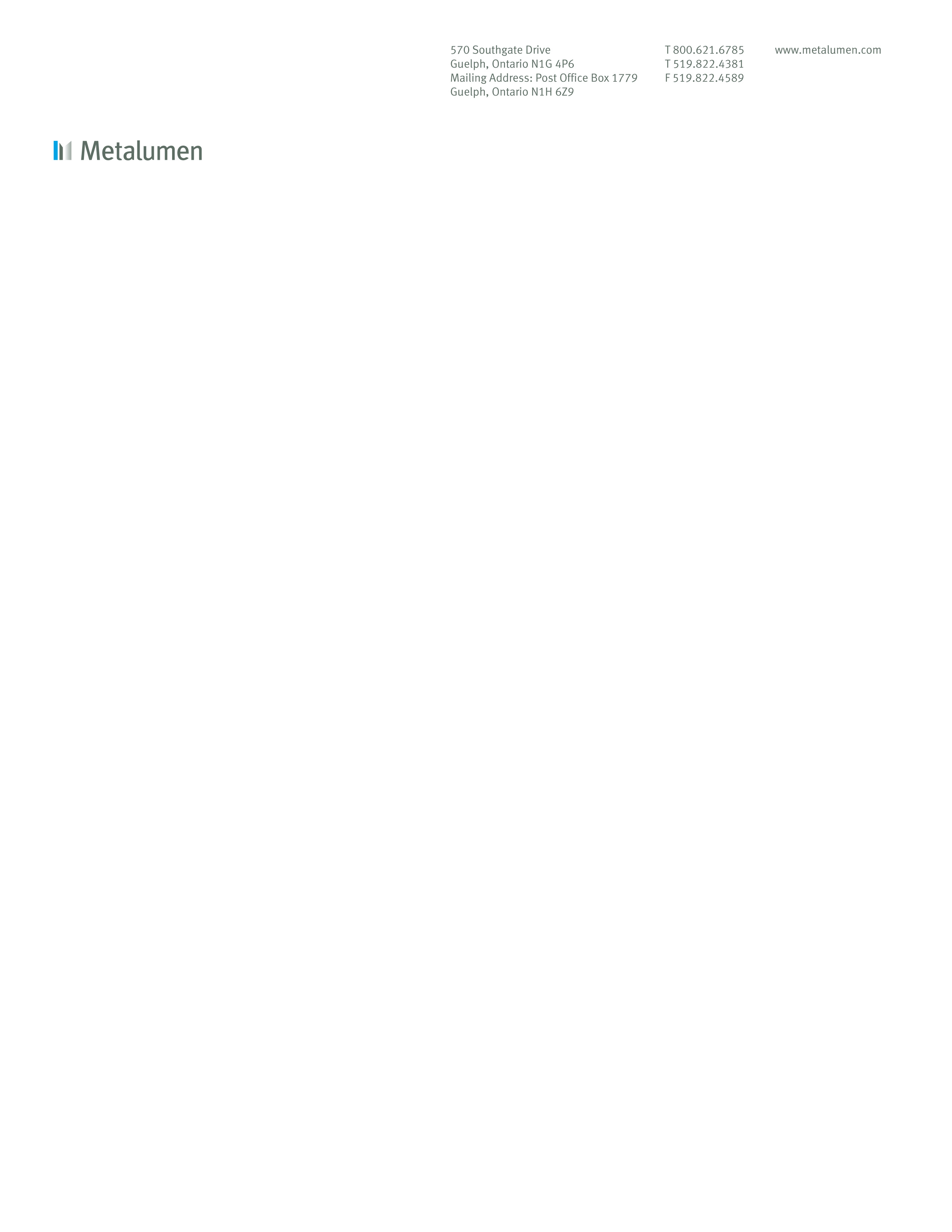 The Goal of Metalumen Manufacturing is to become the leading manufacturer of architectural lighting products in . We deal honestly and fairly with our customers and fellow employees. We will endeavor to provide the highest levels of quality throughout design and manufacturing. Outstanding customer service and reliability are essential in all actions of the employees of this organization. We will create and maintain a learning and educational environment by focusing on service. We will be innovative in our process.Position Title: Final AssemblyDepartment: Assembly/Sub-assemblyReports to: Final Assembly Team LeadPosition Summary: Reporting directly to the Lead Hand/ Assembly Supervisor, the incumbent is responsible to assemble, fit, wire and install prefabricated parts to form subassemblies or finished products using hand and / or power tools.Primary Responsibilities:Set-up table and work space before each job and keep area clean.Fasten parts together according to drawings using bolting or other fastening equipment and joining techniques.Check subassemblies and inspect finished products to ensure they meet the quality standard.Wire fixtures according to ballast diagramTest assemblies to prescribed standards and follow First-off procedure.Ensure all components are cleaned prior to assembly.Package and store assembled components in a manner that meets the company handling and storage procedures.Label and identify assembled components according to customer requirements.Update whiteboards and Bar-coding information relating to the operation being performed, into the computer system according to procedures. Other duties as required.Required Qualifications:Minimum 3 months experience in a small to medium assembly department is an asset.Meticulous attention to detail.Sense of UrgencyTeamwork and cooperation skills; must be reliableUnderstanding of metric system and use of measuring devices.Blue Print training an asset.Safety conscious.Team Member Signature							DateProduction Manager (or Designate)						Date